Согласие на размещение текста выпускной квалификационной работы обучающегося в ЭБС КГПУ им. В.П. АстафьеваЯ, ___________________Кучеренко Ангелина Олеговна_________________Разрешаю КГПУ им. В.П. Астафьева безвозмездно воспроизводить и размещать (доводить до всеобщего сведения) в полном объеме и по частям написанную мною в рамках выполнения основной профессиональной программы выпускную квалификационную работу бакалавра на тему Особенности сформированности сюжетно-ролевой игры у старших дошкольников с легкой умственной отсталостью(далее ВКР) в сети интернет в ЭБС КГПУ им. В.П. Астафьева, расположенном по адресу http://elib.kspu.ru, таким образом, чтобы любое лицо могло получить доступ к ВКР из любого места и в любое время по собственному выбору, в течение всего срока действия исключительного права ВКР.Я подтверждаю, что ВКР написана мною лично, в соответствии с правилами академической этики и не нарушает прав иных лиц.28.05.2020						                                      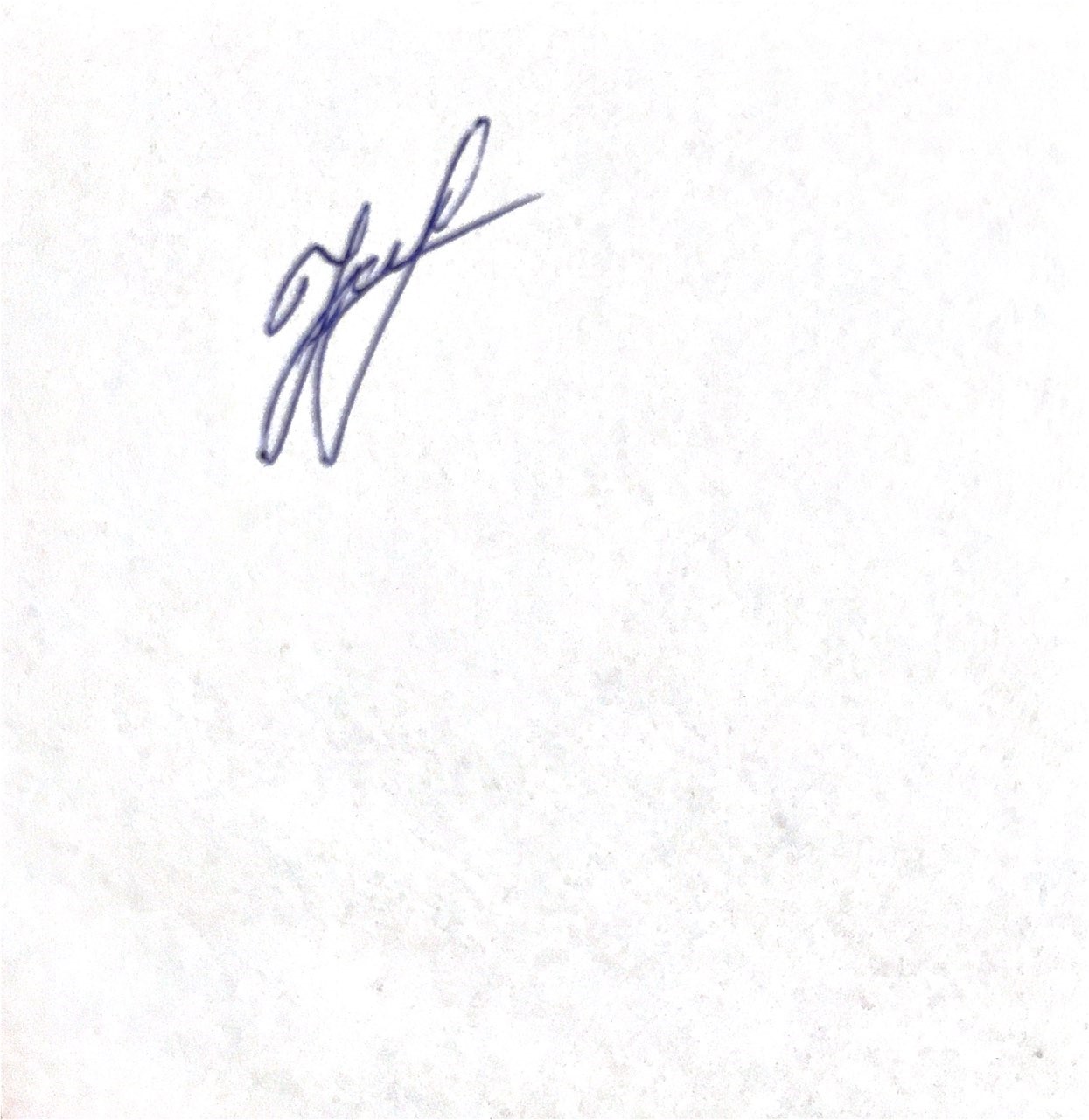         дата 										подпись